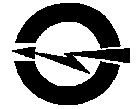 ПУБЛИЧНОЕ  АКЦИОНЕРНОЕ ОБЩЕСТВО«ВОЛГОГРАДОБЛЭЛЕКТРО»(ПАО ВОЭ). Волгоград,  ул. Шопена, д. 13. Тел.: 48-14-21, факс: 48-14-22, электронная почта: voe@voel.ru р/с 40702810601000001087 Южный ф-л ПАО «Промсвязьбанк», к/с 30101810100000000715 БИК 041806715 ИНН 3443029580/345250001 ОГРН 1023402971272ИЗВЕЩЕНИЕо проведении открытого запроса предложений по выбору исполнителя на право заключения договора подряда на выполнение работ по разработке проектной документации автономной блочно-модульной котельной для теплоснабжения объекта «Ситуационно-аналитический центр» по адресу г. Волгоград, проспект им. В.И. Ленина, 63г, для ПАО «Волгоградоблэлектро»№ п/пНаименование п/пСодержаниеСпособ закупкиОткрытый запрос предложенийЗаказчикПАО «Волгоградоблэлектро»Место нахождения: . Волгоград, ул. Шопена, д. 13Почтовый адрес: . Волгоград, ул. Шопена, д. 13Адрес электронной почты: voe223fz@voel.ruТехнический заказчикАО «Приволжтрансстрой»Контактные лицаПо вопросам организационного характера:Буянов Георгий Дмитриевич, Балашова Нина АнатольевнаТел.: (8442) 56-20-88 (доб.1132,1133), адрес электронной почты: voe223fz@voel.ruПо вопросам требуемых характеристик товаров, работ, услуг (качество, количество и др.):Гудков Виктор Евгеньевич (8442) тел. 56-20-88 (доб.1063)Нормативные документы, регламентирующие проведение закупочной процедурыФедеральный закон от 18 июля . № 223-ФЗ «О закупках товаров, работ, услуг отдельными видами юридических лиц», Положение о порядке проведения регламентированных  закупок товаров,  работ,  услуг  для  нужд публичного акционерного общества «Волгоградоблэлектро», утвержденное протоколом совета директоров №10 05.06.2017г. Предмет закупочной процедуры Право заключения договора подряда на выполнение работ по разработке проектной документации автономной блочно-модульной котельной для теплоснабжения объекта «Ситуационно-аналитический центр» по адресу г. Волгоград, проспект им. В.И. Ленина, 63г, для ПАО «Волгоградоблэлектро».Предмет договора, сроки и место поставки товаров, выполнения работ, оказания услуг и другие требования:Лот № 1: Предмет договора - Выполнение работ по разработке проектной документации автономной блочно-модульной котельной для теплоснабжения объекта «Ситуационно-аналитический центр» по адресу г. Волгоград, проспект им. В.И. Ленина, 63г.Тип котельной: Отдельно стоящая котельная блочно-модульного типаСрок выполнения работ: Срок выполнения работ не должен превышать 45 (сорок пять календарных) дней с даты заключения договора.Гарантийный срок на выполненные работы: не менее 2 (двух) лет с даты подписания акта приемки выполненных работ.Подрядчик сопровождает экспертизу до момента получения положительного заключения.Подрядчик обязан предоставить разрабатываемые проектные материалы в Департамент градостроительства и архитектуры администрации Волгограда для рассмотрения на градостроительном совете и получить необходимые согласования.Основные сведения и требования к выполнению работ, исходные данные, архитектурно-строительные решения котельной, технические характеристики котельной, основное оборудование, топливоснабжение, осбоые условия проектирования и иные требования, указаны подробно в «Техническом задании» Том № 2  документации запроса предложений.Начальная (максимальная) цена договора (цена лота)Лот № 1: Начальная (максимальная) цена договора: 1 348 019,00 (один миллион триста сорок восемь тысяч девятнадцать) рублей 00 копеек, с учетом НДС 18%. Начальная (максимальная) цена договора без НДС: 1 142 388,98  (один миллион сто сорок две тысячи триста восемьдесят восемь) рублей 98 копеек. В случае, если участник закупки не является плательщиком НДС, то цена, предложенная таким участником, не должна превышать установленную начальную (максимальную) цену без НДС. При этом на стадии оценки и сопоставления заявок для целей сравнения ценовые предложения других участников также будут учитываться без НДС.Порядок и сроки оплаты товаров, работ, услугПорядок и срок оплаты товаров, работ, услуг, предлагаются участником закупки, в соответствии с критериями указанными в документации: с предварительным авансовым платежом, либо отсрочка оплата по окончании поставки товара (максимальный размер предварительного авансового платежа не должен превышать 30% от цены договора).Порядок формирования цены договора (цены лота)Цена сформирована с учётом стоимости услуг и расходов Исполнителя на перевозку, страхование, уплату таможенных пошлин, налогов и других обязательных платежей, с учётом оплаты за  НДС.Размер и валюта обеспечения заявки. Лот № 1: обеспечение заявки составляет 134 801,90 рублей (10 %) от начальной (максимальной) цены договора, указанной в настоящем извещении. Примечание: В платежном поручении необходимо указать название и номер закупки, по которой производится обеспечение.Расчетный счет ПАО «Волгоградоблэлектро» № р/с 40702810601000001087 Южный ф-л ПАО «Промсвязьбанк» к/с 30101810100000000715 БИК 041806715 ИНН 3443029580/345250001 ОГРН 1023402971272Размер и валюта обеспечения  договора. Реквизиты для перечисления обеспечения:Лот  № 1: обеспечение исполнения договора составляет 134 801,90   рублей (10 %) от начальной (максимальной) цены договора, указанной в настоящем извещении.Примечание: В платежном поручении необходимо указать название и номер закупки, по которой производится обеспечение.Расчетный счет ПАО «Волгоградоблэлектро» № р/с 40702810601000001087 Южный ф-л ПАО «Промсвязьбанк» к/с 30101810100000000715 БИК 041806715 ИНН 3443029580/345250001 ОГРН 1023402971272Место подачи заявок. Волгоград, ул. им. Шопена, д. 13, кабинет СОРЗ в запечатанном конверте (время работы по приему заявок: с 8.00 до 17.00, пятница до 16.00, обеденный перерыв с 12.00 до 12.48, выходные дни: суббота, воскресенье, (в связи с тем, что на предприятии осуществляется контрольно-пропускной режим, лицу подающему заявку необходимо иметь при себе документ удостоверяющий личность).Срок подачи заявок на участие в закупкеС момента размещения извещения о закупке в единой информационной системе по 10 час. 00  мин. (время московское) «24» апреля 2018 года.Срок предоставления участникам закупки разъяснений положений документации С момента размещения извещения о закупке в единой информационной системе по 10 час. 00  мин. (время московское) «20» апреля 2018 года.Место вскрытия конвертов с заявками , рассмотрения заявок и подведения итогов. Волгоград, ул. Шопена, 13. Дата вскрытия конвертов с заявками 11 час. 20  мин. (время московское) «24» апреля 2018 года.Дата рассмотрения заявок11 час. 00  мин. (время московское) «25» апреля 2018 года.Дата подведения итоговне позднее 12 час. 00  мин. (время московское) «15» мая 2018 года.ПереторжкаПроцедура переторжки может быть объявлена после проведения отборочной стадии. Срок место порядок предоставления документации о закупке.Документация и извещение в форме электронного документа, размещена на сайте Заказчика www.voel.ru, в единой информационной системе www.zakupki.gov.ru и доступна для ознакомления бесплатно.Срок предоставления документации с момента размещения закупочной процедуры в единой информационной системе, по дату окончания подачи заявок на участие в закупочной процедуре.Особенности участия в закупке субъектов малого и среднего предпринимательстваНе установленыПрочая информацияДанный запрос предложений не является торгами (конкурсом или аукционом), и его проведение не регулируется статьями 447-449 части первой Гражданского кодекса Российской Федерации, п.2 ст. 3 Федерального закона от 18.07.2011 № 223-ФЗ «О закупках товаров, работ, услуг отдельными видами юридических лиц». Запрос предложений также не является публичным конкурсом и не регулируется статьями 1057-1061 части второй Гражданского кодекса Российской Федерации. Заказчик имеет право отказаться от всех полученных Заявок по любой причине или прекратить процедуру Запроса предложений в любой момент, не неся при этом никакой ответственности перед Участниками.